Πέτρος Σπίνος  – Ειδικός Οδοντοφατνιακός Χειρουργός --MSc Εμφυτευματολογία και Ακτινολογία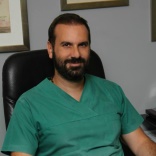 Πρόεδρος Ελληνικής Οδοντιατρικής Εταιρείας Χειρουργικής Στόματος  Αποφοίτησε από την Οδοντιατρική Σχολή του Α.Π.Θ. το 2004. Από το 2006 έως το 2009 ειδικεύτηκε στο Α.Π.Θ. στην «Οδοντοφατνιακή Χειρουργική, τη Χειρουργική Εμφυτευματολογία και την Ακτινολογία» ενώ παράλληλα συμμετείχε στην εκπαίδευση και στην πρακτική άσκηση των φοιτητών. Είναι αναγνωρισμένος ως «Ειδικός Χειρουργός Στόματος» από το Οδοντιατρικό Συμβούλιο Κύπρου. Από το 2006 διατελεί επιστημονικός συνεργάτης του Γενικού Νομαρχιακού Νοσοκομείου Πύργου Ηλείας, «Ανδρέας Παπανδρέου». Έχει αρθρογραφήσει και ανακοινώσει πλήθος επιστημονικών εργασιών σε πανελλήνια και διεθνή συνέδρια ενώ παράλληλα έχει συμμετάσχει σε μεγάλο αριθμό τηλεοπτικών και ραδιοφωνικών εκπομπών για την ενημέρωση του κοινού σε θέματα στοματικής υγείας και οδοντικών εμφυτευμάτων. Είναι ιδρυτικό μέλος και Πρόεδρος  της Ελληνικής Οδοντιατρικής Εταιρείας Χειρουργικής Στόματος καθώς και μέλος του Δ.Σ. του Οδοντιατρικού Συλλόγου Ηλείας. Από το 2011 εκλέγεται, ανελλιπώς, εκπρόσωπος του Οδοντιατρικού Συλλόγου Ηλείας στην Ελληνική Οδοντιατρική Ομοσπονδία. Στις 28/11/17 ορίστηκε από το Υπουργείο Υγείας μέλος της Επιτροπής για την Ειδικότητα της Χειρουργικής Στόματος. Από το 2009 διατηρεί ιδιωτικό οδοντιατρείο στον Πύργο Ηλείας όπου ασκεί αποκλειστικά τη Χειρουργική Στόματος, την Εμφυτευματολογία και την Ακτινολογία.Δρ Νικόλαος Μάλλιος - Διδάκτορας Κλινικής Στοματικής και Γναθοπροσωπικής Χειρουργικής -Ειδικός Οδοντοφατνιακος Χειρουργός DDS,MSc,Phd  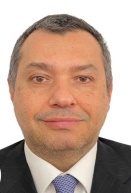 Αποφοίτησε από την Οδοντιατρική Σχολή του Εθνικού και Καποδιστριακού Πανεπιστημίου Αθηνών το 1996.Υπήρξε υπότροφος ερευνητικού προγράμματος ΕΚΠΑ(1997-98). Στη συνέχεια, απέκτησε Msc Παθοβιολογίας Στόματος με κλινική εξειδίκευση στη Χειρουργική Στόματος από την Οδοντιατρική Σχολή του ΕΚΠΑ(2000). Ανακηρύχτηκε Αριστούχος Διδάκτωρας Κλινικής Στοματικής και Γναθοπροσωπικής Χειρουργικής Οδοντιατρικής Σχολής του Εθνικού και Καποδιστριακού Πανεπιστημίου Αθηνών το 2012. Τα τελευταία 25 χρόνια διατελεί άμισθος επιστημονικός συνεργάτης της κλινικής Στοματικής και Γναθοπροσωπικής Χειρουργικής της Οδοντιατρικής Σχολής του Εθνικού και Καποδιστριακού Πανεπιστημίου Αθηνών όπου και συμμετέχει στην εκπαίδευση των προπτυχιακών και μεταπτυχιακών φοιτητών τόσο θεωρητικά όσο και πρακτικά. Από το 1999 είναι άμισθος επιστημονικός συνεργάτης της κλινικής ΣΓΠΧ του Νοσοκομείου παίδων «Π. & Α. Κυριακού». Έχει παρουσιάσει πολλές ομιλίες σε συνέδρια στην Ελλάδα και στο εξωτερικό και έχει δημοσιεύσει πλήθος εργασιών σε επιστημονικά περιοδικά. Είναι εκλεγμένο και ενεργό μέλος του Δ.Σ. με την ιδιότητα του αντιπροέδρου του Ο.Σ.Αττικής. Επίσης είναι εκλεγμένο και ενεργό μέλος της επιτροπής δεοντολογίας και της επιστημονικής επιτροπής του Ο.Σ. Αττικής. Ακόμα, είναι εκλεγμένο και ενεργό μέλος ως εκλέκτορας Δ.Σ. της Ε.Ο.Ο. Ιδρυτικό Μέλος και Ειδικός Γραμματέας της  Ελληνικής Οδοντιατρικής Εταιρείας Χειρουργικής  Στόματος. Μέλος ΔΣ της Επιστημονικής Επιτροπής εμφυτευμάτων της ΕΕΟ. Αντιπρόεδρος της Ελληνικής ICOI. Διατηρεί ιδιωτικό οδοντιατρείο στην Αθήνα όπου και εξασκεί αποκλειστικά Χειρουργική Στόματος και Εμφυτευματολογία.Δρ. Εμμανουήλ Βάρδας – Επίκουρος Καθηγητής Οδοντιατρικής Σχολής ΕΚΠΑ 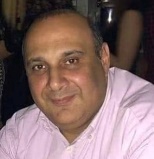 Σπουδές - Μετεκπαίδευση1992  Πτυχίο Οδοντιατρικής Σχολή ΕΚΠΑ1997-1999  Παράλληλο Πρόγραμμα Κλινικής Εξειδίκευσης στην Χειρουργική Στόματος2000  Μεταπτυχιακό Δίπλωμα  Master of Scienceστην Παθολογία Στόματος, Οδοντιατρική Σχολή ΕΚΠΑ. 2009  Διδακτορικό Δίπλωμα, Οδοντιατρική Σχολή ΕΚΠΑ2014 Μεταπτυχιακό Δίπλωμα, Advanced General Dental Practice στο ΠανεπιστήμιοKing’s College London UK.Ακαδημαϊκή δραστηριότητα1998-2009:  Άμισθος Επιστημονικός Συνεργάτης στην Κλινική Στοματικής και Γναθοπροσωπικής Χειρουργικής της Οδοντιατρικής Σχολής, ΕΚΠΑ2000-2010:  Άμισθος Επιστημονικός Συνεργάτης στις δραστηριότητες της Κλινικής Στοματικής και Γναθοπροσωπικής Χειρουργικής της Οδοντιατρικής Σχολής του ΕΚΠΑ στο Γενικό Νοσοκομείο Παίδων  Αθηνών Παναγιώτη &Αγλαΐας Κυριακού2010 μέχρι και σήμερα, Επιστημονικός Συνεργάτης στις δραστηριότητες της Κλινικής Νοσοκομειακής Οδοντιατρικής Σχολής, του ΕΚΠΑ με συνεπικουρία στην εκπαιδευτική και κλινική άσκηση των προπτυχιακών φοιτητών διαφόρων εξαμήνων2016-2018:  Ακαδημαϊκός Υπότροφος, και παροχή υπηρεσιών Διδασκαλίας, στην Οδοντιατρική  Σχολή του ΕΚΠΑ2019-2021: Επίκουρος Καθηγητής, κλινικής Νοσοκομειακής Οδοντιατρικής, Οδοντιατρική Σχολή ΕΚΠΑ2021-σήμερα: Επίκουρος Καθηγητής, Κλινική Στοματολογίας &  Νοσοκομειακής Οδοντιατρικής, Οδοντιατρική ΕΚΠΑΔρ Νίκος Νταμπαράκης --Διευθυντής Εργαστ. Οδοντοφατνιακης Χειρουργικής και Ακτινολογίας 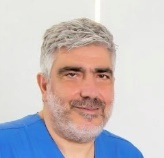 -Αναπληρωτής Καθηγητής Οδοντιατρικής Σχολής ΑΠΘ Το 1982 μετά από πανελλήνιες εισαγωγικές εξετάσεις, γράφτηκε στην Οδοντιατρική Σχολή του Α.Π.Θ. απ' όπου αποφοίτησε τον Φεβρουάριο του 1988 με βαθμό «ΛΙΑΝ ΚΑΛΩΣ». Τον Ιούλιο του 1989 κατατάχθηκε στο Στρατό Ξηράς και υπηρέτησε κανονικά ως τον Ιανουάριο του 1991. Έκτοτε ασκει το επάγγελμα του οδοντιάτρου στη Θεσσαλονίκη. Από το Φεβρουάριο του 1988 υπηρέτησε ως άμισθος επιστημονικός συνεργάτης στο εργαστήριο της Οδοντοφατνιακής Χειρουργικής και Χειρουργικής Εμφυτευματολογίας της Οδοντιατρικής Σχολής του Α.Π.Θ. Στο ίδιο εργαστήριο παρακολούθησε το διετές άτυπο μεταπτυχιακό πρόγραμμα. Τον Μάρτιο του 1998 αναγορεύτηκε διδάκτορας του Οδοντιατρικού Τμήματος του Α.Π.Θ. με βαθμό «ΑΡΙΣΤΑ». Το 1997 μετά από κατατακτήριες εξετάσεις γράφτηκε στο Θεολογικό Τμήμα του Α.Π.Θ απ’όπου αποφοίτησε τον Μάρτιο του 2002 με βαθμό «ΑΡΙΣΤΑ». Τον Απρίλιο του 2001 εξελέγη Λέκτορας στο εργαστήριο Οδοντοφατνιακής Χειρουργικής, Χειρουργικής Εμφυτευματολογίας και Ακτινολογίας του Τομέα Χειρουργικής Στόματος του Τμήματος Οδοντιατρικής του Α.Π.Θ.,  τον Ιανουάριο του 2009 εξελέγη στην βαθμίδα του Επικ. Καθηγητή, και τον Απρίλιο του 2016 εξελέγη στην βαθμίδα του Αναπληρωτή Καθηγητή. Εχει δημοσιεύσει 65 ερευνητικές εργασίες σε ελληνικά και διεθνή περιοδικά και έχει πλήθος ανακοινώσεων σε συνέδρια. Είναι συγγραφέας ενός βιβλίου για την τοπική αναισθησία στην Οδοντιατρική και ασχολείται κυρίως με την Χειρουργική Στόματος και την εμφυτευματολογία σε ιδιωτικά ιατρεία στην Ελλάδα και την Μεγ. Βρεττανία.Χάρης Θεοδωρίδης --Ειδικός Οδοντοφατνιακός Χειρουργός DDS, MSc, PhDc -Επιστημονικός Συνεργάτης Εργαστηρίου Προληπτικής Οδοντιατρικής & Περιοδοντολογίας ΑΠΘ --τ. Επιμελητής ΕΣΥ, 7η ΥΠΕ Κρήτης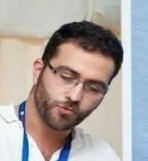 Αποφοίτησε από την Οδοντιατρική Σχολή Θεσσαλονίκης, ως πρωτεύσας, το 2013 και απέκτησε Μεταπτυχιακό Δίπλωμα Ειδίκευσης στην «Οδοντοφατνιακή Χειρουργική & Ακτινολογία» ΑΠΘ, ως πρωτεύσας και αριστούχος το 2018, μετά από επίσημη τριετή εκπαίδευση. Κατόπιν ξεκίνησε τη Διδακτορική του Διατριβή στο Εργαστήριο Προληπτικής Οδοντιατρικής, Περιοδοντολογίας και Βιολογίας Εμφυτευμάτων ΑΠΘ, στις επιστημονικές δραστηριότητες του οποίου συμμετέχει μέχρι σήμερα, ως ερευνητής και διδάσκων.Ξεκίνησε την επαγγελματική του πορεία ασχολούμενος με το πλήρες φάσμα της γενικής οδοντιατρικής, αλλά τα τελευταία χρόνια ασχολείται αποκλειστικά με τη Χειρουργική Στόματος, την Περιοδοντολογία και την Εμφυτευματολογία και δραστηριοποιείται στη Β. Ελλάδα και την Κρήτη, ενώ στο παρελθόν είχε υπηρετήσει το ΕΣΥ. Εσχάτως, ανέλαβε χρέη Επιστημονικού Διευθυντή στο ιδιωτικό πολύ-οδοντιατρείο με επωνυμία «Dental Smile Οδοντιατρικό Κρήτης».Δημοσιεύει τακτικά σε εγχώρια και διεθνή επιστημονικά περιοδικά και έχει υπάρξει κριτής σε διεθνή περιοδικά υψηλού κύρους. Έχει ανακοινώσει ερευνητικά αποτελέσματα μελετών σε δεκάδες τοπικά, εθνικά και διεθνή συνέδρια και τυγχάνει μέλος Επιστημονικών Εταιρειών στην Ελλάδα, την Ευρώπη και την Αμερική. Υπηρετεί την Ελληνική Οδοντιατρική Εταιρεία Χειρουργικής Στόματος, όντας εκλεγμένος στο ΔΣ από το 2018.Δρ Γιώργος Καμπέρος - -Ειδικός Οδοντοφατνιακος Χειρουργός DDS,MSc,Phd - -Διδάκτωρ Οδοντιατρικής Σχολής ΕΚΠΑ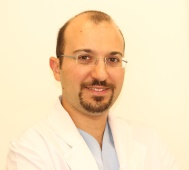 Ειδικότητα ”Οδοντοφατνιακής Χειρουργικής” από το Υπουργείο Υγείας και την Ελληνική Οδοντιατρική Ομοσπονδία (2022).Διδάκτωρ της Οδοντιατρικής Σχολής του Εθνικού και Καποδιστριακού Πανεπιστημίου Αθηνών (2020), με θέμα διατριβής «Αξιολόγηση της επιτυχίας της επέμβασης σύγκλεισης γναθοσχιστίας με οστικό μόσχευμα μέσω υπολογιστικής τομογραφίας».Μετεκπαίδευση στην Κλινική Στοματικής και Γναθοπροσωπικής Χειρουργικής της Οδοντιατρικής Σχολής του Εθνικού και Καποδιστριακού Πανεπιστημίου Αθηνών (2013-2016) και απόκτηση Μεταπτυχιακού Διπλώματος Ειδίκευσης στην Παθοβιολογία Στόματος με κατεύθυνση Στοματική Χειρουργική, με βαθμό «Λίαν Καλώς» / 8,86.Μετεκπαίδευση στην Κλινική Στοματολογίας της Οδοντιατρικής Σχολής του Εθνικού και Καποδιστριακού Πανεπιστημίου Αθηνών (2008-2011) και απόκτηση Μεταπτυχιακού Διπλώματος Ειδίκευσης στη Στοματολογία, με βαθμό «Άριστα» / 9,22.Απόφοιτος Οδοντιατρικής Σχολής του Εθνικού και Καποδιστριακού Πανεπιστημίου Αθηνών (2002-2008), με βαθμό «Λίαν Καλώς» / 8,44.
Αριθμός άδειας ασκήσεως οδοντιατρικού επαγγέλματος 2105-29/2/2008 (Νομαρχία Αθηνών – τομέας Νότιας Αθήνας).Παρακολούθηση περισσότερων από 40 επιστημονικών συνεδρίων και σεμιναρίων.Απολυτήριο με «Άριστα» (19,8) από το Ιδιωτικό Ενιαίο Λύκειο ‘Ελληνική Παιδεία’. (2002)Κωνσταντίνος Κούγιας --Ειδικός Οδοντοφατνιακός Χειρουργός DDS, MSc --Πρόεδρος Οδοντιατρικού Συλλόγου Θεσσαλονίκης 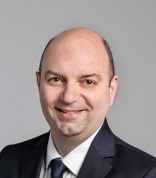 Ο Κωσταντίνος Κούγιας γεννήθηκε στη Θεσσαλονίκη το 1973.Σπούδασε Οδοντιατρική στο Leeds Dental Institute στη πόλη Leeds του Ηνωμένου Βασιλείου από το 1993 έως το 1998, όταν και αποφοίτησε με το πτυχίο Χειρουργού Οδοντιάτρου B.Ch.D.Το 2004 εισήχθη στο τριετές μεταπτυχιακό πρόγραμμα σπουδών στο εργαστήριο Οδοντοφατνιακής Χειρουργικής, Χειρουργικής Εμφυτευματολογίας και Ακτινολογίας της Οδοντιατρικής Σχολής του Αριστοτελείου Πανεπιστημίου Θεσσαλονίκης, από όπου αποφοίτησε το 2007 με το αντίστοιχο Μεταπτυχιακό Δίπλωμα Ειδίκευσης. Στο ίδιο εργαστήριο εκπονεί την Διδακτορική του Διατριβή, συμμετέχοντας στις διδακτικές δραστηριότητες του Εργαστηρίου σε προπτυχιακό και μεταπτυχιακό επίπεδο, τόσο στο θεωρητικό όσο και στο κλινικό σκέλος.Έχει δημοσιεύσει εργασίες και άρθρα σε οδοντιατρικού ενδιαφέροντος επιστημονικά περιοδικά υψηλού κύρους τόσο στην Ελλάδα, όσο και στο Εξωτερικό με αντίστοιχες παρουσιάσεις αυτών σε διεθνή και εγχώρια συνέδρια.Στα πλαίσια της συνεχούς επαγγελματικής επιμόρφωσης, παρακολουθεί συνέδρια και πρακτικά εργαστήρια (hands-on workshops) με ιδιαίτερο ενδιαφέρον στη Χειρουργική Στόματος, στα Οδοντικά Εμφυτεύματα και στην Αισθητική Οδοντιατρική.Από το 2011 εκλέγεται σταθερά στο Διοικητικό Συμβούλιο του Οδοντιατρικού Συλλόγου Θεσσαλονίκης, αλλά και στο σώμα εκλεκτόρων της Ελληνικής Οδοντιατρικής Ομοσπονδίας, θέσεις από τις οποίες μάχεται για την προαγωγή της Οδοντιατρικής στην δημόσια υγεία.Είναι έγγαμος από το 2008 και έχει δύο παιδιά.